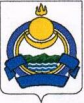 РЕСПУБЛИКА  БУРЯТИЯ  МУХОРШИБИРСКИЙ РАЙОН МУНИЦИПАЛЬНОЕ ОБРАЗОВАНИЕ СЕЛЬСКОЕ ПОСЕЛЕНИЕ «ХОШУН-УЗУРСКОЕ»                                            РАСПОРЯЖЕНИЕ   14 апреля 2017 г.                                                                                                № 19                       Хошун-УзурО назначении ответственного лица                                                                                                              за формирование, ведение и                                                                                                                   актуализацию информации в                                                                                    государственном адресном реестре (ФИАС) 	Руководствуясь разделом IV Постановления Правительства Российской Федерации от 22 мая 2015 года № 492 « О составе сведений об адресах, размещаемых в государственном адресном реестре, порядке межведомственного информационного взаимодействия при ведении и признании утратившим силу некоторых актов Правительства Российской Федерации », распоряжаюсь:       1. Назначить ответственными за формирование, ведение и актуализацию информации в государственном адресном реестре (ФИАС):главу сельского поселения    Иванова Жаргала Дамбиевича;                                                                                ведущего специалиста сельского поселения    Цыденову Ирину Дамдинсуруновну;  специалиста по земельным вопросам    Омбоеву Ларису Кимовну.      2. Наделить ответственных лиц следующими полномочиями:- формирование и размещение сведений о присвоении объекту адресации адреса или об его аннулировании в государственном адресном реестре;                                                                                                  - подписание размещаемых в государственном адресном реестре сведений о присвоении объекту адресации адреса или об его аннулировании;                                                                                     - формирование решений уполномоченного органа о присвоении объекту адресации адреса или об аннулировании его адреса;                                                                                                                        - формирование и направление заявок на регистрацию, заявок на внесение изменений, заявок на прекращение доступа;                                                                                                                                  - подписание заявок на регистрацию, заявок на внесение изменений, заявок на прекращение доступа;                                                                                                                                                                                - получение и рассмотрение уведомлений и протоколов                                    Глава МО СП « Хошун-Узурское »       _____________    Ж.Д.ИвановОзнакомлены: